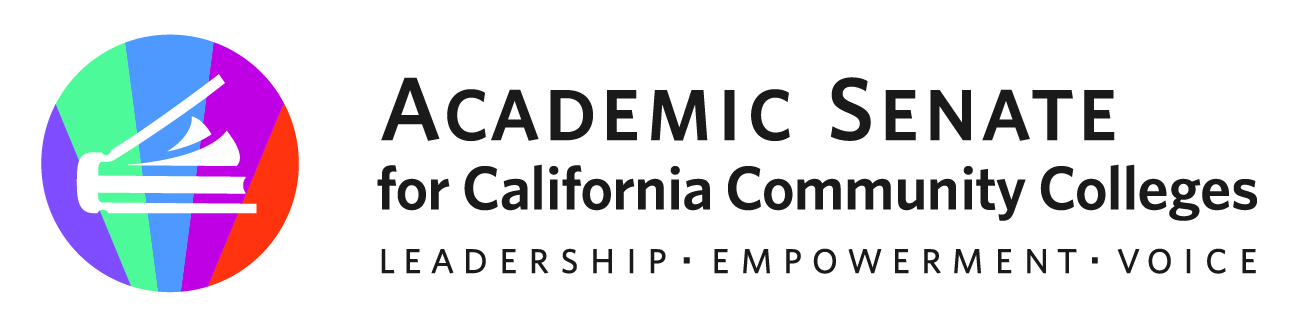 Online Education CommitteeMay 17, 20234:00-5:00pmZoom LinkMeeting ID: 890 5500 6258AGENDAMembers: Amber Gillis (Chair), Michelle Velasquez Bean (2nd), Monica Ambalal, Jessica Bush, LaQuita Jones, Bob Nash, Benny Ng, Rebecca Orozco, Michelle Pacansky-Brock, Mohamad Sharif-IdirisWelcome & Check-InAdopt the AgendaAnnouncement Items and TasksWebinar Series (All via Zoom)Future Date/Times – 11:00am: May 22, 2023 Reports from MembersSpring 2023 Plenary Resolution and Breakout Session Debrief: AI/ChatGPTAccessibility Resources Paper UpdateRevise Charge of the Online Education CommitteeThe Online Education Committee informs and makes recommendations to the Academic Senate Executive Committee and the faculty regarding policies and practices in online education and educational technology through professional learning opportunities and other support resources. The Committee supports IDEAA-focused quality and equitable online education practices and the effective use of educational technology in collaboration with system partners and other ASCCC standing committees.  researching issues, writing background and position papers, and making presentations at plenary sessions and other events as needed.  When appropriate, the Committee interacts with Senate standing committees, advocates for policies, and proposes resolutions.Adjournment 